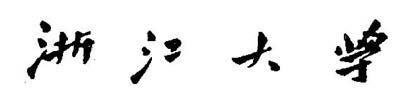 经济学院研究生专业实践报告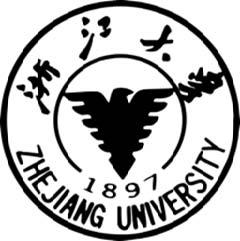 学号：                              姓名：                               专业：                              导师：                              实践单位：                          实践时间：                          提交日期：                          撰写提纲（供参考，不少于 5000 字） 一、专业实践概况 （简要介绍实践单位/岗位情况、专业实践讫止时间） 二、专业实践内容 1、实践日志（摘选） 2、实践项目/课题专题介绍 3、实践单位评价 三、专业实践成效 1、对学位论文贡献 2、研究成果 3、取得的经济和社会效益 四、心得体会 （简述本人在实践能力提升、综合素质养成、职业发展能力等方面的收获，提出思考和建议） 